Formato europeo per il curriculum vitae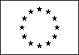 Informazioni personaliNomeCONFORTI ANITAIndirizzoU.O. Farmacologia, Policlinico "GB Rossi", p.le LA Scuro 10, 37134 VeronaTelefono0458027602Fax0458124876E-mailanita.conforti@univr.itNazionalitàItalianaData di nascita4 novembre 1954Esperienza lavorativa• Date (da – a)• Nome e indirizzo del datore di lavoroUniversità degli Studi di Verona• Tipo di impiego• Principali mansioni e responsabilitàTitolare dell'insegnamento  di Farmacologia presso diverse scuole di specializzazione della  Facoltà di Medicina e Chirurgia, Università di Verona; Titolare dell'insegnamento di Farmacologia presso Corso di Laurea di Fisioterapista, presso il Corso di laurea di Tecnico della Riabilitazione Psichiatrica  e presso il coso di laurea per igienisti dentali della Facoltà di Medicina e Chirurgia, Università di Verona. Titolare di insegnamenti di corsi elettivi e di attività tutoriali nella Facoltà di Medicina e Chirurgia, Verona. Membro del Comitato scientifico del Master di I livello. Farmacovigilanza e discipline regolatorie sul farmaco dell’Università di VeronaCoordinatore per l’Università di Verona  del Master europeo in Farmacoepidemiologia e Farmacovigilanza.Componente del Comitato Etico per la Sperimentazione Clinica dell’Azienda Ospedaliera Universitaria Integrata di Verona. Membro del panel dei revisori del WHO nell’ambito della analisi dei segnali di reazioni avverse da farmaci Membro dell’ISDB (International Society of Drug Bulletin), dell’ ISOP (International Society of Pharmacovigilance) e della SIF(Società Italiana di Farmacologia). Componente della redazione di   “FOCUS Farmacovigilanza”,bollettino sulle reazioni avverse da farmaci. Come componente del Centro regionale di FV del Veneto, collabora con l’Agenzia Italiana del Farmaco (AIFA ) nell’attività di analisi dei dati della segnalazione spontanea in Italia e nell’analisi periodica dei segnali di Eudravigilance per l’Agenzia Europea sul farmaco. Partecipa e coordina diversi progetti europei e nazionali nel campo della farmacovigilanza; Autore o coautore di oltre 100 pubblicazioni su riviste internazionali. Istruzione e formazione• Date (da – a)1977• Nome e tipo di istituto di istruzione o formazioneUniversità di Bologna• Qualifica conseguitaLaurea in Farmacia a pieni voti presso L’Università di BolognaSpecializzazione in Farmacologia presso l’Università di MilanoCapacità e competenze personaliAcquisite nel corso della vita e della carriera ma non necessariamente riconosciute da certificati e diplomi ufficiali.MadrelinguaItalianaAltre linguaInglese• Capacità di letturaBuono• Capacità di scritturaBuono• Capacità di espressione oraleBuonoFranceseOttimoOttimoOttimoCapacità e competenze Conduzione di studi epidemiologici multicentrici caso-controllo su reazioni avverse da farmaci (emorragie gastrointestinali e epatiti da farmaci). Coordinamento di studi regionali e interregionali su problematiche di sicurezza dei farmaci. Partecipazione e organizzazione della parte italiana dello studio Europeo Eudragene, sulle basi genetiche delle reazioni avverse da farmaci.  Partecipazione allo studio Europeo sulla falsificazione delle ricette a scopo di abuso da parte dei pazienti, condotto in collaborazione con i farmacisti territoriali (OSIAP). Partecipazione al Progetto Europeo di un Master in Farmacoepidemiologia e farmacovigilanza:  European Programme in Pharmacovigilance and Pharmacoepidemiology (Eu2P). Analisi semestrale delle segnalazioni spontanee di effetti avversi da farmacinella rete nazionale di FV , in collaborazione con  altre regioni italiane e con l’AIFA.  Organizzazione di eventi formativi residenziali e progetti di formazione sul campo accreditati ECM sulla farmacosorveglianza rivolti a medici, infermieri, farmacisti e cittadini. Collaborazione come reviewer con L’UMC di Uppsala, Svezia, nell’analisi dei segnali della banca dati dell’OMS, pubblicati nella rivista Signal e nella rivista WHO Pharmaceutical Newsletter. Medicine complementariRicerche sull’efficacia di alcuni preparati omeopatici in modelli di infiammazione acuta e cronica e in modelli comportamentali di ansia nel ratto. Partecipazione al progetto di ricerca sulle Terapie non Convenzionali coordinato dall’Istituto Superiore di Sanità. Partecipazione alle attività dell’Osservatorio per le medicine Complementari, costituito dall’Ordine dei Medici e dall’Università di Verona..Pubblicazioni degli anni 2011- 2014 Opri S, D'Incau P, Meglioranzi M, Pignata C, Brasola S, Conforti A, Leone R.[Venus study: a research and education project on nurses and drug surveillance].Assist InfermRic. 2011 Jan-Mar;30(1):6-15. Italian P. DIncau, A. Conforti, M. Gangemi, L. Vettore, A. Carreri: An educational process to transfer research into the pharmacist’s daily practice: An observational study in community pharmacies. Pharmacy Education, 2011; 11 (1): 38 – 45D'Incau P, Barbui C, Tubini J, Conforti A.Stressful life events and social health factors in women using anxiolytics and antidepressants: an italian observational study in community pharmacies.Gend Med. 2011 Apr;8(2):80-92 Lucena MI, Molokhia M, Shen Y, Urban TJ, Aithal GP, Andrade RJ, DayCP, Ruiz-Cabello F, Donaldson PT, Stephens C, Pirmohamed M, Romero-Gomez M, Navarro JM, Fontana RJ, Miller M, Groome M, Bondon-Guitton E, Conforti A, Stricker BH, Carvajal A, Ibanez L, Yue QY, Eichelbaum M, Floratos A, Pe'er I, Daly MJ, Goldstein DB, Dillon JF, Nelson MR, Watkins PB, Daly AK. Susceptibility to amoxicillin-clavulanate-induced liver injury is influenced by multiple HLA class I and class II alleles. Gastroenterology. 2011;  141(1):338-47. A. Carvajal, S. Ortega, L. Del Olmo, X. Vidal, C. Aguirre, B. Ruiz, A. Conforti, R. Leone, P.Lopez-Vazquez, A. Figueiras, L. Ibanez Selective Serotonin Reuptake Inhibitors and Gastrointestinal Bleeding: A Case-Control Study PLoS ONE 2011 ; 6(5): e19819. doi: 10.1371M. Marzotto, A. Conforti, P. Magnani, M. E. Zanolin and P. Bellavite Effects of Ignatia amara in mouse behavioural. Homeopathy 2012; 101, 57e67. P.Bellavite, A. Conforti, M. Marzotto, P. Magnani, M. Cristofoletti,D.Olioso, andM. E. Zanolin. Testing Homeopathy in Mouse Emotional Response Models:Pooled Data Analysis of Two Series of Studies. Evidence-Based Complementary and Alternative Medicine. 2012, Article ID 954374, 9 pages M. Balestrieri • M. Isola • G. Bisoffi • S.Calo` •A.Conforti • L. Driul • D. Marchesoni • P. Petrosemolo •M. Rossi • A.Zito • S. Zorzenone • G. Di Sciascio •R. Leone • C.Bellantuono:  Determinants of ante-partumdepression: a multicenterstudy. SocPsychiatryPsychiatrEpidemiol 2012; 47(12):1959-65 . A.Conforti, D.Costantini,  F. Zanetti, U. Moretti, M. Grezzana,  R. Leone Adverse drug reactions in older patients: an Italian observational prospective hospital study  Drug, Healthcare and Patient Safety  2012; 4: 75 – 80 Conforti A, Opri S, D'Incau P, et al. Adverse Drug Reaction Reporting By Nurses: Analysis Of Italian Pharmacovigilance Database. Pharmacoepidemiol Drug Saf  2012; 21:597-602P. D’Incau, M. Donati, C. Barbui, A. Carreri, J. Tubini, A. Conforti : Eventi stressanti e psicofarmaci: Uno studio osservazionale condotto nelle farmacie territoriali della regione veneto . In: La medicina delle emozioni e delle cognizioni. Volume 51 di Salute e società pp 181-190.  ED. FrancoAngeli, 2012. R. Leone, U.Moretti, P.D'Incau, A. Conforti, L.Magro, R. Lora, G. Velo:  Effect of pharmacist involvement on patient reporting of adverse drug reactions: first Italian study. Drug Safety . 2013 Apr;36(4):267-76Bellavite P, Olioso D, Marzotto M, Moratti  E, Conforti A. A dynamic network model of the similia principle Complementary Therapies in Medicine 2013,  21( 6) 750–761 .D'Incau P, Lapeyre-Mestre M, Carvajal A, Donati M, Salado I, Rodriguez L, Sáinz M, Escudero A, Conforti A.No differences between men and women in adverse drug reactions related to psychotropic drugs: a survey from France, Italy and Spain. Fundam Clin Pharmacol. 2014 Jun;28(3):342-8Lapeyre-Mestre M, Gony M, Carvajal A, Macias D, Conforti A, D'Incau P, Heerdink R, Van der Stichele R, Bergman U. A European Community Pharmacy-Based Survey to Investigate Patterns of Prescription Fraud through Identification of Falsified Prescriptions. Eur Addict Res. 2014 Jan 16;20(4):174-182. Bellavite P, Marzotto M, Olioso D, Moratti E, Conforti A. High-dilution effects revisited. 1. Physicochemical aspects. Homeopathy. 2014 Jan;103(1):4-21. Bellavite P, Marzotto M, Olioso D, Moratti E, Conforti A. High-dilution effects revisited. 1. Pharmacodynamic mechanisms.Homeopathy. 2014 Jan;103(1):22-43Caster O, Conforti A, Viola E, Edwards IR Methylprednisolone-induced hepatotoxicity: experiences from global adverse drug reaction surveillance. Eur J Clin Pharmacol. 2014. Apr;70(4):501-3Viola E, Opri S, Moretti  U Leone R, Casini ML, Ruggieri  S, Minore C,  Conforti A. α1-Adrenergic receptor antagonists and gynecomastia. A case series from the Italian spontaneous reporting system and VigiBase™. Eur J Clin Pharmacol. 2014 Aug;70(8):1003-9.  